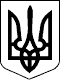 51 СЕСІЯ ЩАСЛИВЦЕВСЬКОЇ СІЛЬСЬКОЇ РАДИ7 СКЛИКАННЯРІШЕННЯ24.11.2017 р.                                            №814с. ЩасливцевеПро впорядкування адрес нерухомого майна в с. Щасливцеве та с. Генічеська Гірка.Розглянувши заяву фізичних осіб щодо впорядкування адрес належних їм на праві власності об’єктів нерухомого майна розташованих в с. Щасливцеве та с. Генічеська Гірка, які мають адреси що дублюються, та надані документи, враховуючі що по вул. 50років Перемоги,*** в с. Генічеська Гірка та по вул. Гагаріна, *** в с. Щасливцеве  існує декілька об’єктів нерухомого майна що мають різних власників, керуючись ст. 26 Закону України "Про місцеве самоврядування в Україні", сесія сільської радиВИРІШИЛА:1. Впорядкувати адресу житлового будинку (літера - А) з господарськими будівлями та спорудами (літня кухня – Б, тамбур - б, сарай - В, вбиральні – Е, З; альтанка – К; споруди - №1, №2 розташованого по вул. Гагаріна, *** в с. Щасливцеве, що належить на праві приватної власності *** (реєстраційний номер облікової картки платника податків – ***), на підставі Договору дарування житлового будинку від 13.04.2017 р. (бланки ***, ***) посвідченого приватним нотаріусом Генічеського районного нотаріального округу Херсонської області Стребковою Н.В., зареєстрованого в реєстрі *** та Технічного паспорту на садибний (індивідуальний) житловий будинок виготовлений ВК "Таврія" 07.11.2016 р., присвоївши йому нову адресу – вулиця Гагаріна, *** в с. Щасливцеве Генічеського району Херсонської області.2. Впорядкувати адресу земельної ділянки з кадастровим номером 6522186500:22:001:0066 та розташованого на ній житлового будинку (літера - А) з господарськими будівлями та спорудами (сарай - Б, вбиральня – В, споруди - №1, №2) розташованих по вул. 50 років Перемоги,*** в с. Генічеська Гірка, що належить на праві приватної власності *** (реєстраційний номер облікової картки платника податків – ***), на підставі Державного акту на право власності на земельну ділянку (бланк *** №***), Договору купівлі-продажу житлового будинку від 17.12.2003 р. (бланк***) посвідченого приватним нотаріусом Генічеського районного нотаріального округу Херсонської області Стребковою Н.В., зареєстрованого в реєстрі 3900 та Технічного паспорту на житловий будинок особистого житлового фонду виготовлений КП "Генічеське БТІ" ХОР 2004 року, присвоївши їм нову адресу – вулиця 50 років Перемоги, *** в с. Генічеська Гірка Генічеського району Херсонської області.3. Контроль за виконанням даного рішення покласти на Постійну комісію Щасливцевської сільської ради з питань регулювання земельних відносин та охорони навколишнього середовища.Сільський голова                                                            В.О. Плохушко